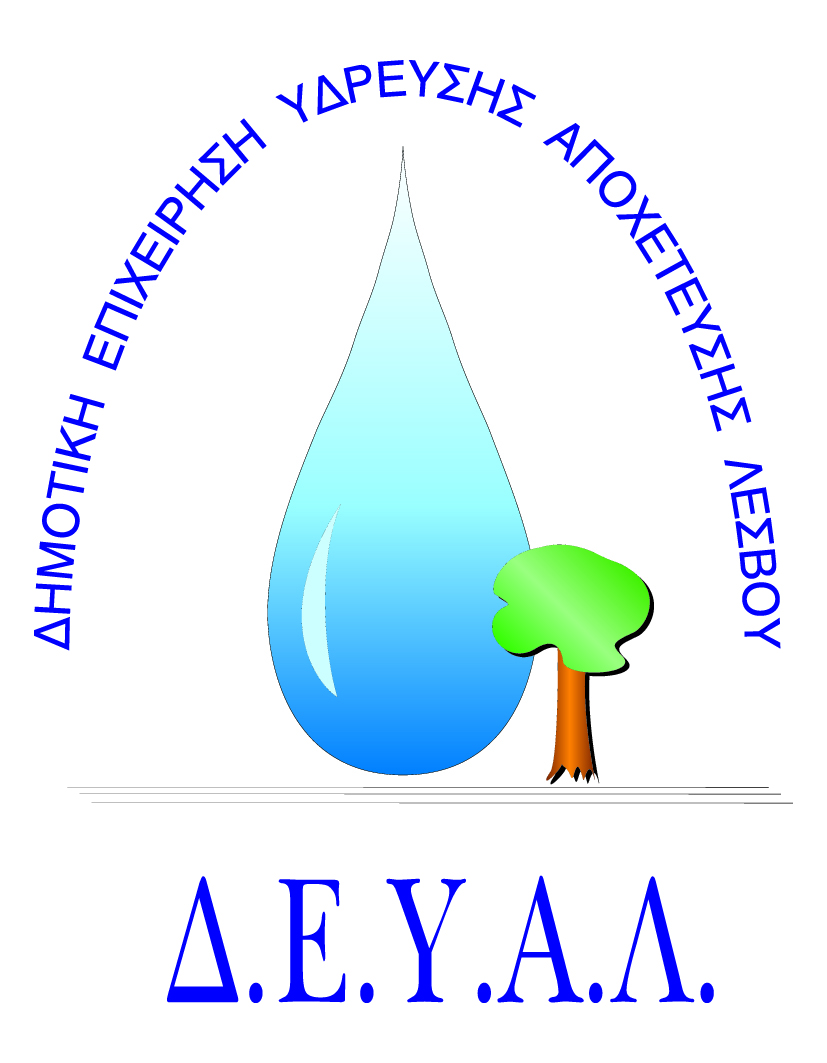 ΔΙΑΔΗΜΟΤΙΚΗ ΕΠΙΧΕΙΡΗΣΗ                                                            Ημερομηνία: 01/04/2021ΥΔΡΕΥΣΗΣ ΑΠΟΧΕΤΕΥΣΗΣ                                             ΛΕΣΒΟΥ                                                                                                          Προς                                                                                                          Δ.Ε.Υ.Α. ΛέσβουΕΝΤΥΠΟ 1 - ΟΙΚΟΝΟΜΙΚΗ ΠΡΟΣΦΟΡΑ	Προς Υπογραφή Προσφέροντος ή Εκπροσώπου του……………………………………………………… Όνομα υπογράφοντος……………………………………………….Αρ. Δελτίου Ταυτότητας/ΔιαβατηρίουΥπογράφοντος………………………………………………..Ιδιότητα υπογράφοντος…………………………………………… ΘΕΜΑ:  Προμήθεια υλικών Ύδρευσης για τις ανάγκες της Δ.Ε. Γέρας της ΔΕΥΑ Λέσβου.Αρ. πρωτ.:    4203 /01-04-2021Α/ΑΠΟΣΟΤΗΤΑΠΕΡΙΓΡΑΦΗΤΙΜΗ ΜΟΝ. ΚΟΣΤΟΣ1100ΓΩΝΙΑ 1/2" ΓΑΛΒ.2200ΓΩΝΙΑ 1/2" ΑΡΣ./ΘΗΛ. ΓΑΛΒ.350ΜΑΣΤΟΣ 1'4100ΜΟΥΦΑ 1/2520ΣΥΣΤΟΛΗ 3/4 Χ 1/2 ΑΓΓΛ.620ΣΥΣΤΟΛΗ 1 Χ 3/4 ΑΜ740ΠΡΟΣΘΗΚΗ-ΠΡΟΕΚΤΑΣΗ ΥΔΡ.3/4 5CM880ΠΡΟΣΘΗΚΗ-ΠΡΟΕΚΤΑΣΗ ΥΔΡ.3/4 4CM9400ΣΩΛΗΝ Φ18Χ2,5 16ATM1080ΜΑΣΤΟΣ 3/4"Χ 1/2" ΟΡΕΙΧ.1180ΜΑΣΤΟΣ 3/4"Χ 1/2" ΜΠΟΜΠΕ ΟΡΕΙΧ.1250ΡΑΚΟΡ Μ.Σ. 1/2 ΑΡΣ. ΟΡΕΙΧ.13100ΡΑΚΟΡ Μ.Σ. Φ15Χ1/2" ΑΡΣ. ΟΡΕΙΧ.1450ΡΑΚΟΡ Μ.Σ. Φ15Χ1/2" ΘΗΛ. ΟΡΕΙΧ.15250ΡΑΚΟΡ Φ18Χ1.5Χ1/2" ΑΡΣ. ΟΡΕΙΧ.16150ΡΑΚΟΡ Φ18Χ1.5Χ1/2" ΘΗΛ. ΟΡΕΙΧ.1720ΡΑΚΟΡ Φ28 Χ 3 Χ 1 ΑΡΣ ΟΡΕΙΧ1840ΡΑΚΟΡ Φ32 Χ 1 ΑΡΣ.1920ΣΥΝΔΕΣΜΟΣ Φ32 ΟΡΕΙΧ.20300ΒΑΝΑ 1/2" ΤΥΠΟΥ ΚΙΜ  (ΟΛΙΚΗΣ ΡΟΗΣ))2140ΣΕΛΛΑ ΤΑΧ.ΕΠΙΣΚ.   1/22220ΣΕΛΛΑ ΤΑΧ.ΕΠΙΣΚ.   26-302340ΣΕΛΛΑ ΤΑΧ.ΕΠΙΣΚ.  42-452420ΣΕΛΛΑ ΤΑΧ.ΕΠΙΣΚ.   48-51ΚΑΘΑΡΗ ΑΞΙΑΚΑΘΑΡΗ ΑΞΙΑΚΑΘΑΡΗ ΑΞΙΑΚΑΘΑΡΗ ΑΞΙΑΦΠΑ 17%ΦΠΑ 17%ΦΠΑ 17%ΦΠΑ 17%ΣΥΝΟΛΟΣΥΝΟΛΟΣΥΝΟΛΟΣΥΝΟΛΟ